1. 香港大學中文學院在哪一年成立？2. 港督金文泰在任期內，怎樣推動香港的中文教育？(答案可多於一個) 3. 金文泰期望香港能就地栽培出怎樣的老師？①	忠於香港的英治政府		②	精通英文③	懂得和內地保持聯繫		④	中文和國學知識深厚4. 以下人物分別對香港的中文教育帶來甚麼貢獻？延伸閱讀　《公立與私立大學的分別》
https://chiculture.org.hk/tc/china-five-thousand-years/1886觀看短片《港大中文學院成立》(第26集)，回答以下問題，圈出答案，或在(    )內填上英文字母。 https://chiculture.org.hk/tc/historystory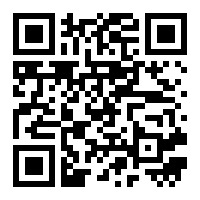 1911年B. 1919年C. 1927年D. 1931年推動成立香港大學中文學院。全面推行免費教育。促成師範學校成立。促成成立首間政府開辦中文中學。①②B. ②③C. ①④D. ③④賴際熙         B. 鄧志昂         C. 馮平山賴際熙         B. 鄧志昂         C. 馮平山(1) 捐款興建香港大學中文學院圖書館    (     )(     )(2) 捐款興建香港大學中文學院教學樓    (     )(     )(3) 擔任香港大學中文學院第一任系主任(     )(     )